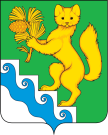 АДМИНИСТРАЦИЯ  БОГУЧАНСКОГО РАЙОНАП О С Т А Н О В Л Е Н И Е11.11.2020                                 с. Богучаны                                   № 1152  -пО создании Общественного совета по оценке эффективности организации и функционирования антимонопольного комплаенса в администрации Богучанского районаВ целях профилактики нарушений антимонопольного законодательства Российской Федерации в деятельности администрации Богучанского района, в соответствии с Указом Президента Российской Федерации от 21.12.2017г. № 618 «Об основных направлениях государственной политики по развитию конкуренции», распоряжением Правительства Российской Федерации от 18 октября 2018г. №2258-р «Об утверждении методических рекомендаций по созданию и организации федеральными органами исполнительной власти системы внутреннего обеспечения соответствия требованиям антимонопольного законодательства», приказом Федеральной антимонопольной службы от 05.02.2019 №133/19 «Об утверждении методики расчета ключевых показателей эффективности функционирования в федеральном органе исполнительной власти антимонопольного комплаенса», руководствуясь статьями 7, 43, 47  Устава  Богучанского   района   Красноярского   края, ПОСТАНОВЛЯЮ:Создать Общественный совет по оценке эффективности организации и функционирования антимонопольного комплаенса в администрации Богучанского района.Утвердить Положение об Общественном совете по оценке эффективности организации и функционирования антимонопольного комплаенса в администрации Богучанского района (приложение N 1).Утвердить состав Общественного совета по оценке эффективности организации и функционирования антимонопольного комплаенса в администрации Богучанского района (Приложение №2)  4.  Контроль   за   выполнением настоящего    постановления возложить    на  заместителя      Главы     Богучанского    по       экономике    и      планированию  Н.В. Илиндееву. 5. Постановление вступает в силу  со дня, опубликования в Официальном вестнике Богучанского района. И.о. Главы Богучанского  района                                 Н.В.ИлиндееваПриложение №1к постановлениюадминистрации Богучанского районаот « 11 » ноября 2020г. № 1152 -п   Положение об Общественном совете по оценке эффективности организации и функционирования антимонопольного комплаенса в администрации Богучанского районаРаздел I. Общие ПоложенияРаздел I ОБЩИЕ ПОЛОЖЕНИЯ
1. Общественный совет по оценке эффективности организации и функционирования антимонопольного комплаенса в администрации Богучанского района (далее - Общественный совет) является постоянно действующим коллегиальным органом.2. Общественный совет в своей деятельности руководствуется Конституцией Российской Федерации, федеральными законами, законами Красноярского края, нормативными правовыми актами Российской Федерации и Красноярского края, а также настоящим Положением.Раздел II. Функции Общественного совета
Раздел II ФУНКЦИИ ОБЩЕСТВЕННОГО СОВЕТА
3. Общественный совет выполняет следующие функции:3.1. Рассмотрение и оценка мероприятий администрации Богучанского района в части, касающейся функционирования антимонопольного комплаенса.3.2. Рассмотрение и оценка плана мероприятий («дорожной карты») по снижению комплаенс-рисков в администрации Богучанского района в части, касающейся функционирования антимонопольного комплаенса.3.3. Рассмотрение и утверждение доклада об антимонопольном комплаенсе.3.4 Принципами работы Общественного совета при осуществлении своих функций являются:  	     компетентность, беспристрастность и объективность при проведении внутренних расследований нарушений требований антимонопольного законодательства Российской Федерации, урегулировании разногласий по соблюдению требований антимонопольного законодательства Российской Федерации;     	  своевременность рассмотрения документов и принятия решения;     	  соблюдение этических норм;       	конфиденциальность.Раздел III. Организация работы Общественного совета
Раздел III ОРГАНИЗАЦИЯ РАБОТЫ ОБЩЕСТВЕННОГО СОВЕТА
4. Общественный совет состоит из председателя, заместителя председателя, секретаря и членов Общественного совета. Количественный состав должен составлять не менее пяти человек.5. Заседания Общественного совета проводятся не реже одного раза в год не позднее 1 апреля года, следующего за отчетным.6. Заседания Общественного совета проводятся под руководством председателя Общественного совета.7. В случае отсутствия председателя Общественного совета его полномочия в полном объеме возлагаются на заместителя председателя Общественного совета.8. Утверждение состава Общественного совета и внесение изменений в его состав вносятся постановлением администрации Богучанского района.9. В заседаниях Общественного совета по решению председателя Общественного совета могут принимать участие иные лица из числа сотрудников администрации Богучанского района, не входящие в состав Общественного совета, с правом совещательного голоса.10. Заседание Общественного совета считается правомочным, если на нем присутствует не менее двух третей от общего числа членов Общественного совета.11. Решения принимаются большинством голосов открытым голосованием.12. Протокол заседания Общественного совета, в котором фиксируются его решения и результаты голосования, ведет секретарь Общественного совета. Протокол заседания Общественного совета подписывается всеми членами Общественного совета, присутствовавшими на заседании.13. В случае если при голосовании по вопросу об оценке эффективности организации и функционирования антимонопольного комплаенса мнения членов Общественного совета разделились поровну (не принято единогласное решение), решающий голос принадлежит председателю Общественного совета.14. Дата, время и место проведения заседания определяется председателем Общественного совета.15. Секретарь Общественного совета уведомляет членов Общественного совета о дате, времени и месте проведения Общественного совета любым способом, позволяющим подтвердить факт уведомления.16. Организационное обеспечение деятельности Общественного совета осуществляет управление экономики и планирования администрации Богучанского района.Приложение №2к постановлениюадминистрации Богучанского районаот « 11 » ноября 2020г. № 1152  -п   Состав Общественного совета по оценке эффективности организации и функционирования антимонопольного комплаенса в администрацииБогучанского района1.  Нохрин Сергей Иванович-  заместитель Главы Богучанского района по взаимодействию в органами государственной и муниципальной власти администрации Богучанского района, председатель Общественного совета;2. Илиндеева Наталья Вениаминовна- заместитель Главы Богучанского района по экономике и планированию, заместитель председателя Общественного совета;3.Сергеева Василиса Михайловна - начальник отдела  экономики и планирования администрации Богучанского района, секретарь Общественного Совета;Члены Общественного советаЧлены Общественного совета4. Арсеньева Альфия Сагитовна- начальник управления экономики и планирования администрации Богучанского района;5. Кулакова Надежда Владимировна- начальник управления муниципальной собственностью Богучанского района;6. Бондарева Татьяна Сергеевна-  начальник отдела правового,  документационного  обеспечения - Архив  Богучанского  района;7 Рукосуева Татьяна Мансуровна- начальник отдела закупок управления экономики и планирования администрации Богучанского района;8.Поликарпова Людмила Сергеевна- главный специалист по кадрам отдела правового, документационного обеспечения - Архив Богучанского района.